PORT ST MARY COMMISSIONERSAGM AGENDAWEDNESDAY 10th MAY 20237 pm Apologies for absenceMinutes of AGM 11th May 2022 - for notingNominations for Annual or other Statutory Appointments:3.1	Chairman3.2	Vice Chairman4.	Appointments to other Statutory Boards (3 year term):4.1 	Southern Sheltered Housing Joint Board – due 2024 unless by resignation4.2 	Southern Civic Amenity Site Board – due 2024 unless by resignation4.3 	Southern Swimming Pool – due 2024 unless by resignation5.	To appoint annual representatives on the following:IoM Municipal AssociationRushen Emergency Ambulance CommitteeSouthern Authorities Health Care CommitteePort St Mary & District Allotments Committee6.	Policy Matters:6.1	Attendance Allowances – for information 6.2	Members Travel Allowances – for information6.3	Standing Orders on Meetings – for review6.4	Standing Orders on Contracts – for review6.5	Bank Mandates – for approval if amendments are required7.	Reports7.1 	Suspension of Standing Orders Report – for approval7.2	Attendance Report – for approval 8. 	Any Other Business by permission of the Chairman.Item 6.1PORT ST MARY COMMISSIONERSMEMBERS’ ATTENDANCE ALLOWANCES ORDER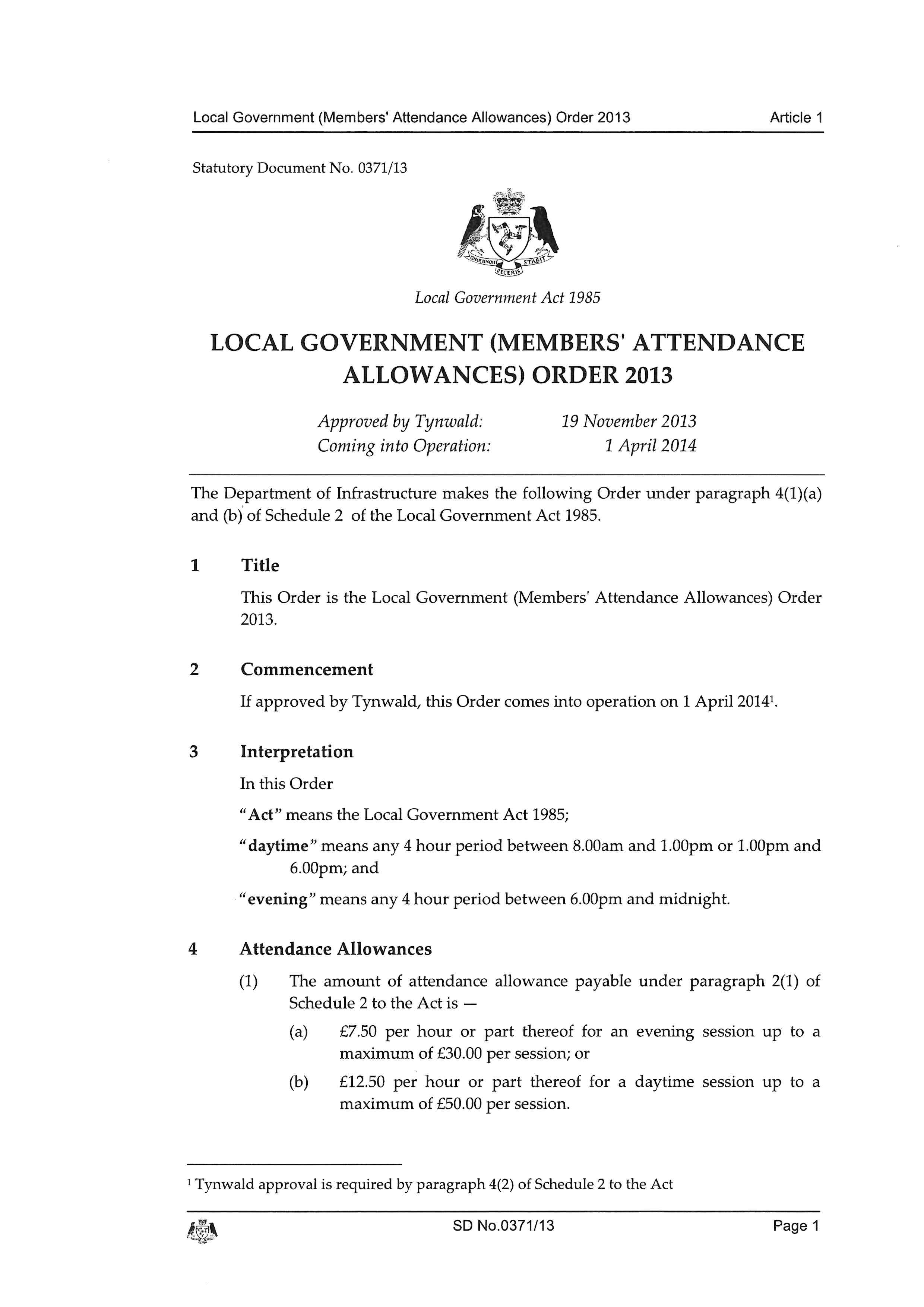 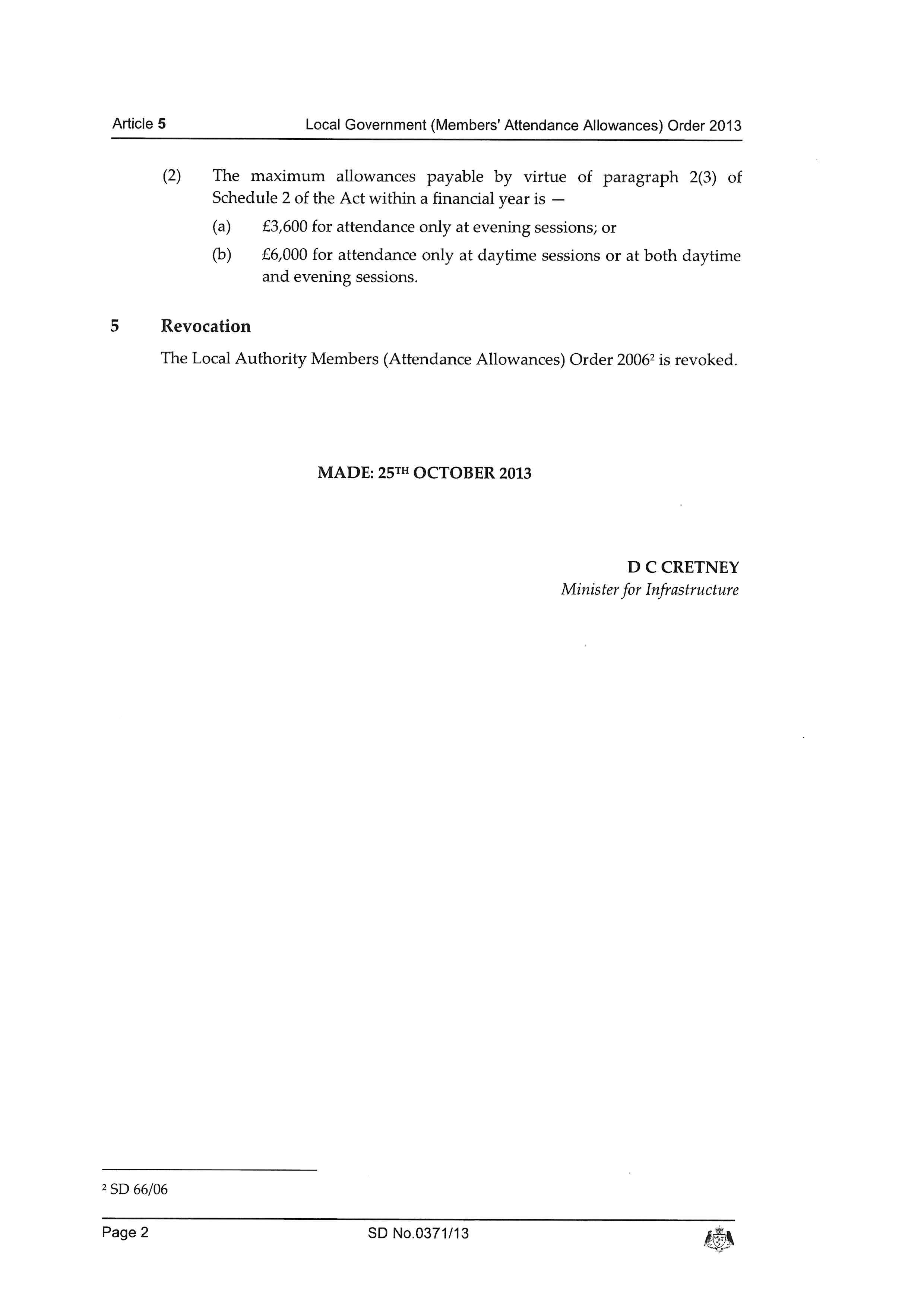 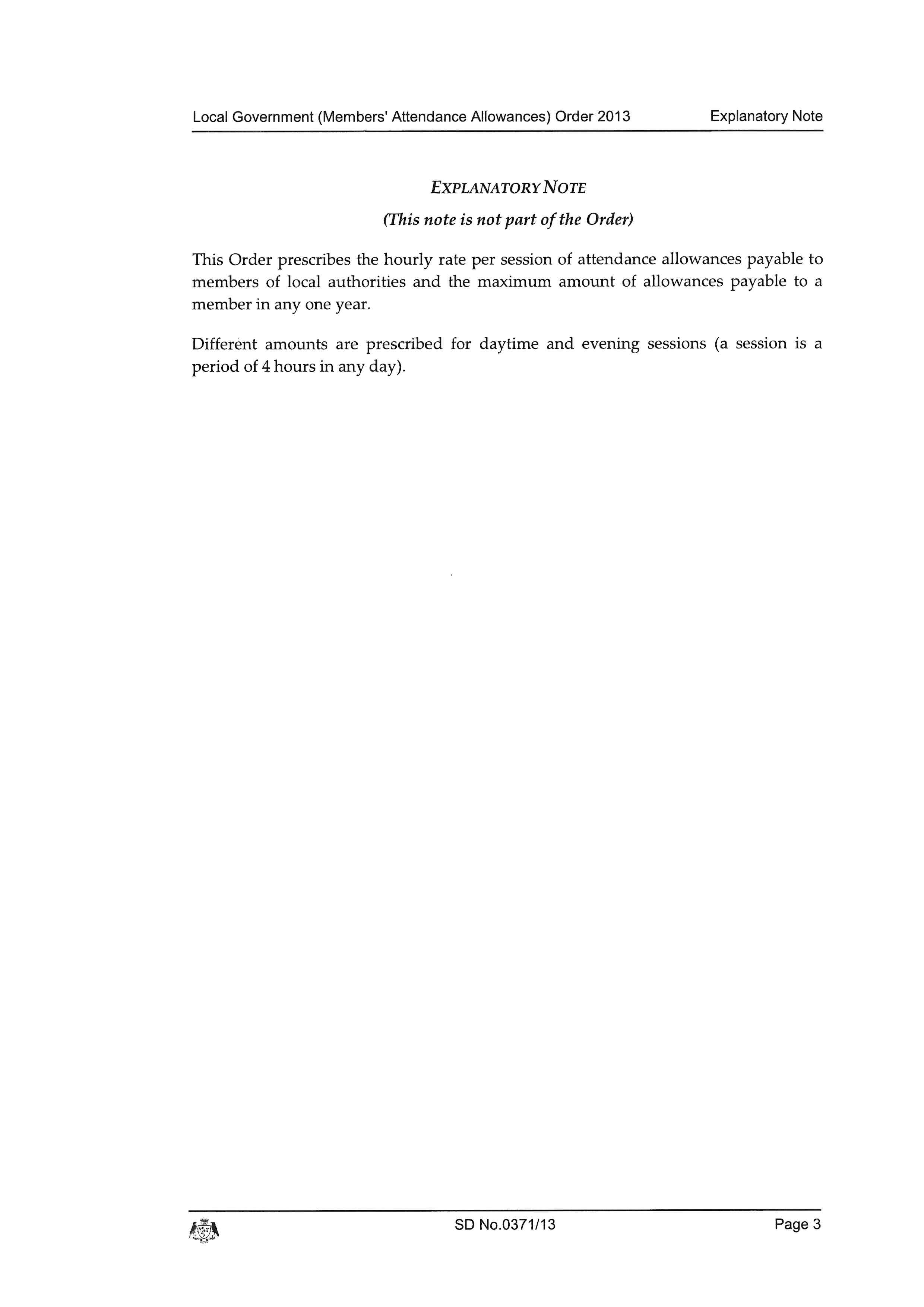 Item 6.2PORT ST MARY COMMISSIONERSMEMBERS’ TRAVEL ALLOWANCES ORDERThe below Order has been consulted on and is due to be revised and approved in Tynwald July 2023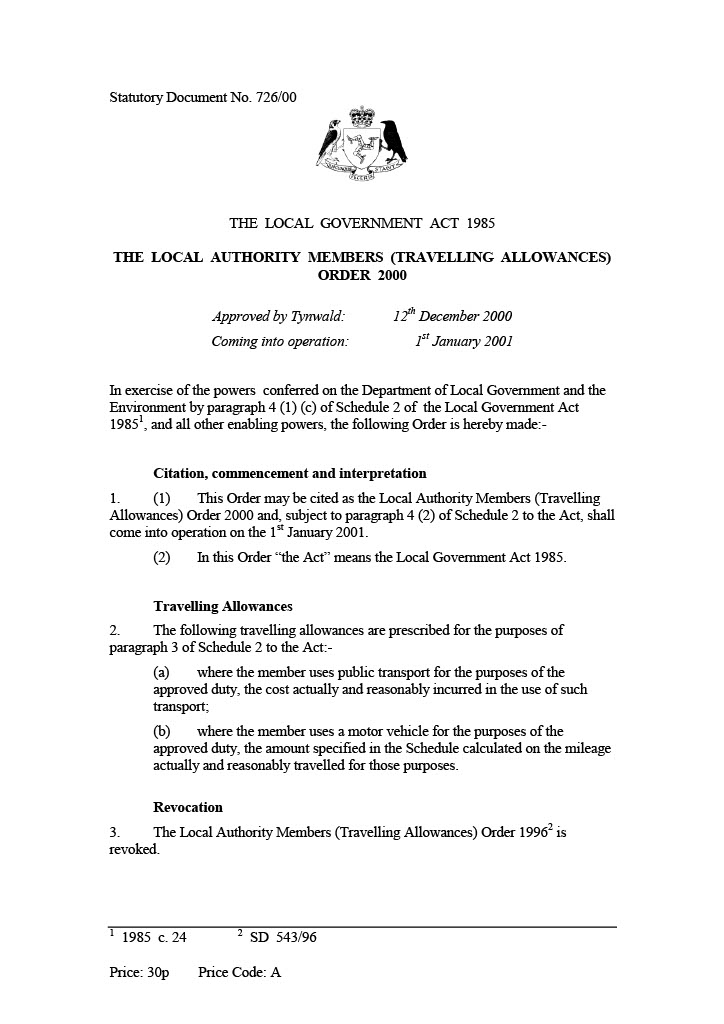 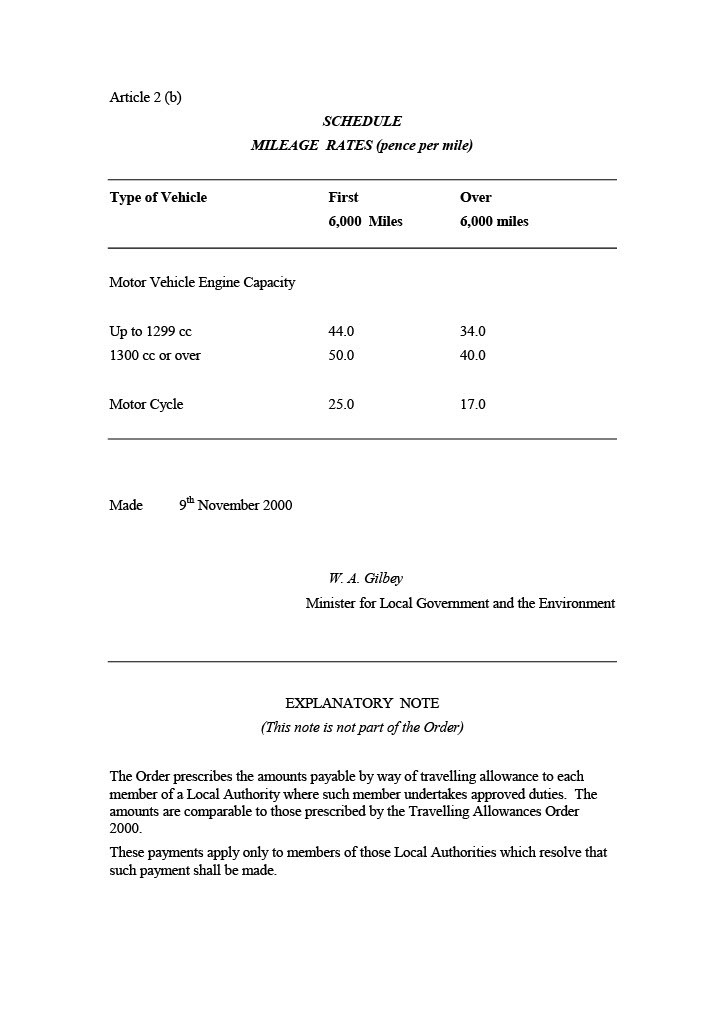 Item 6.3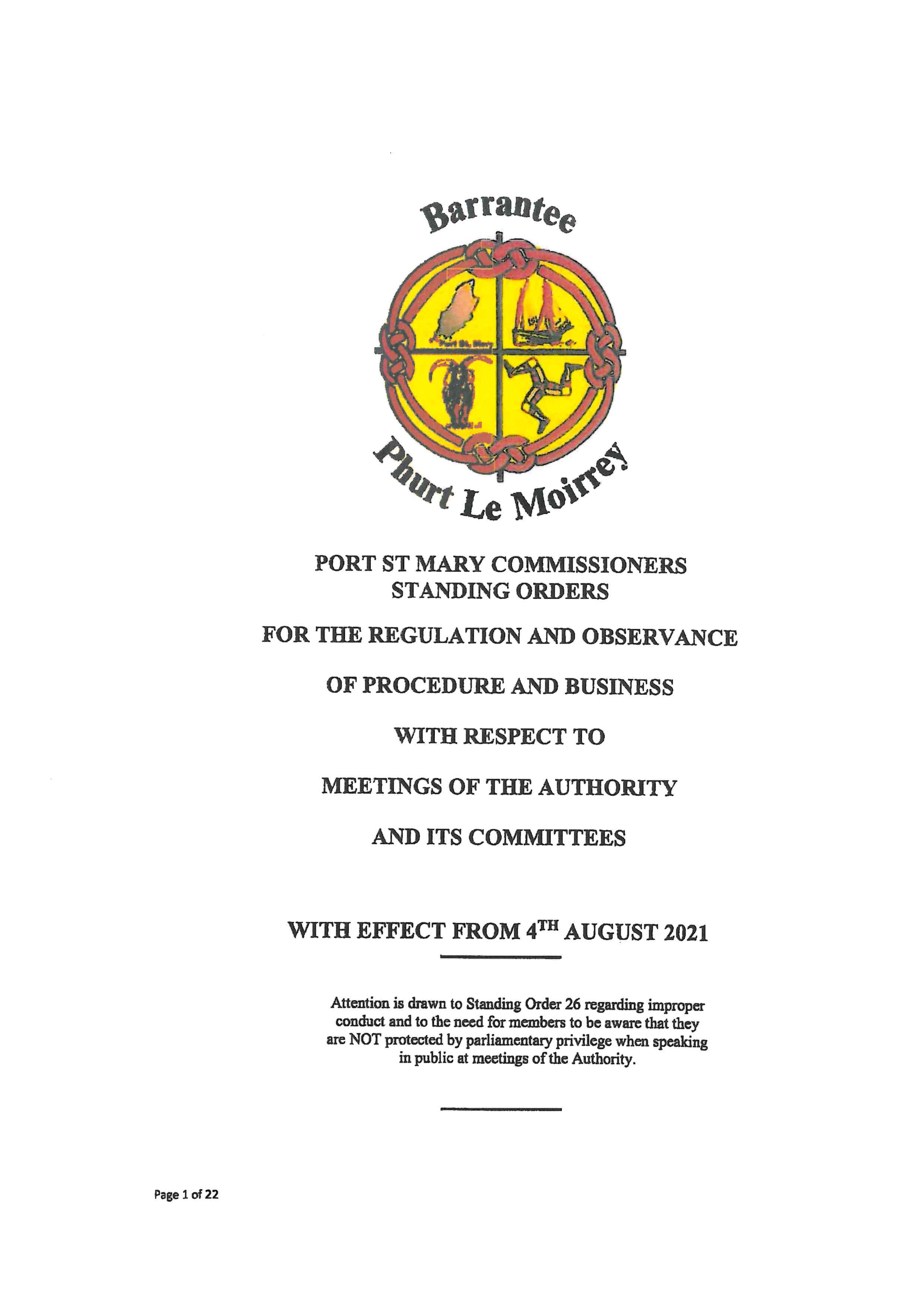 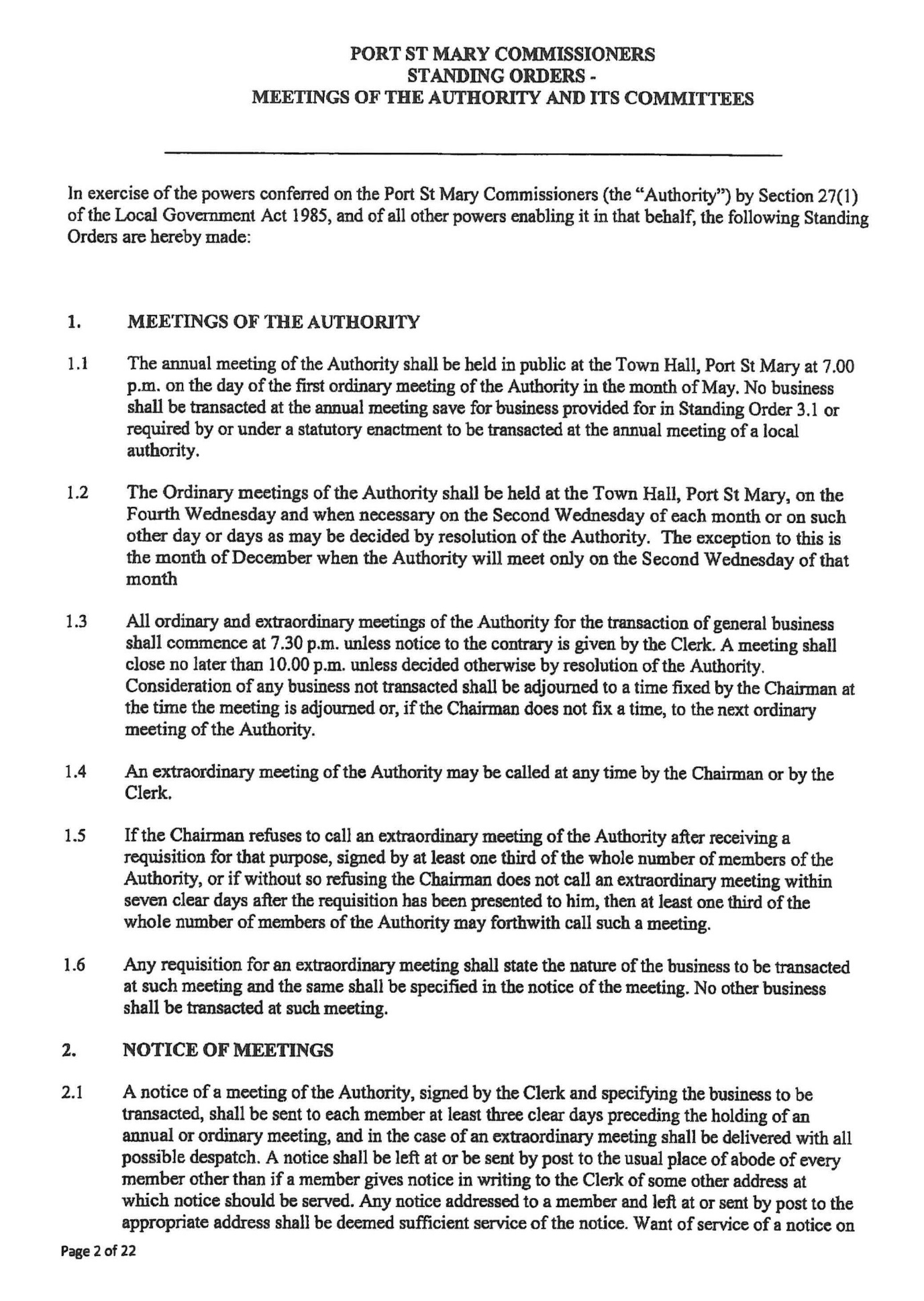 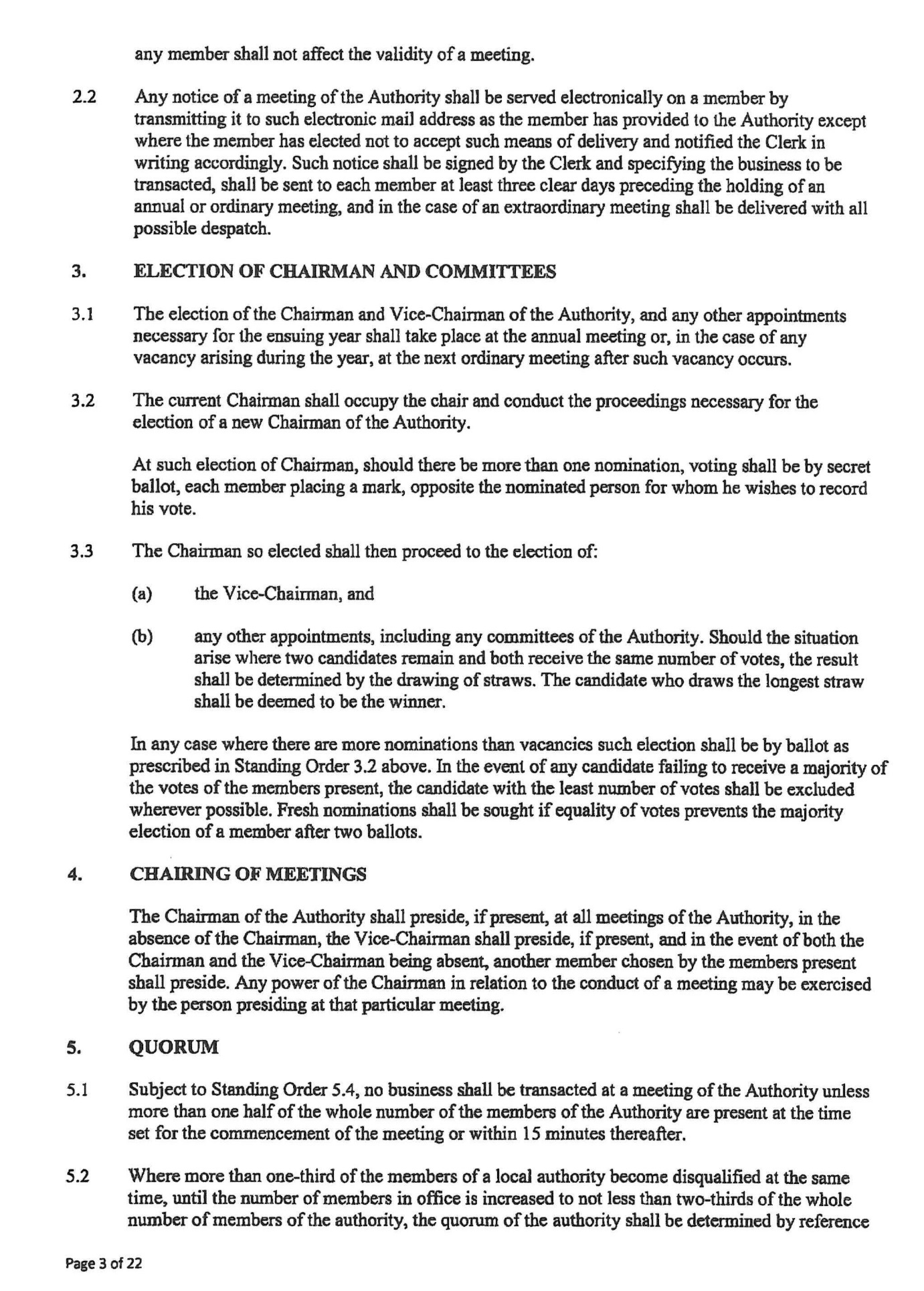 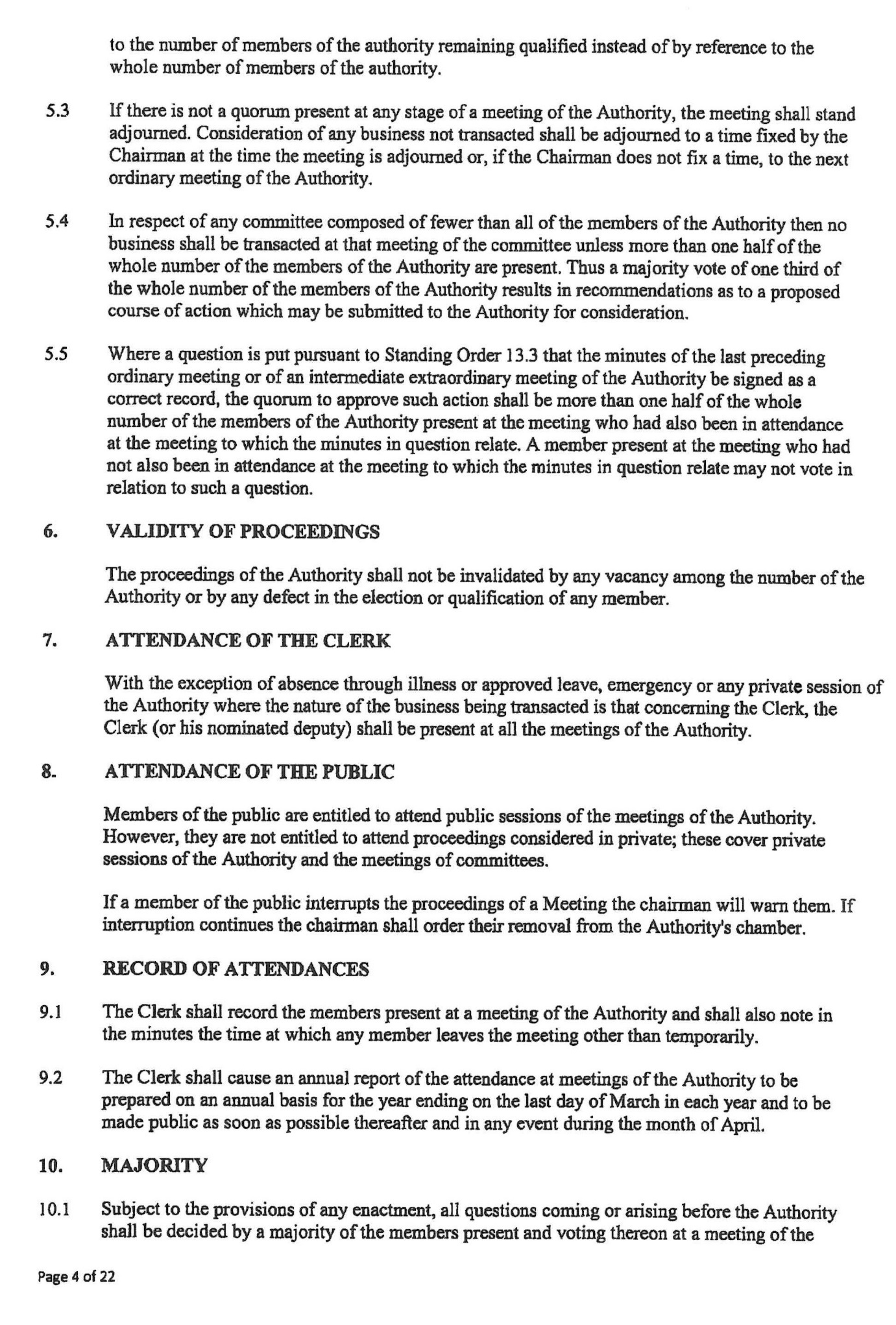 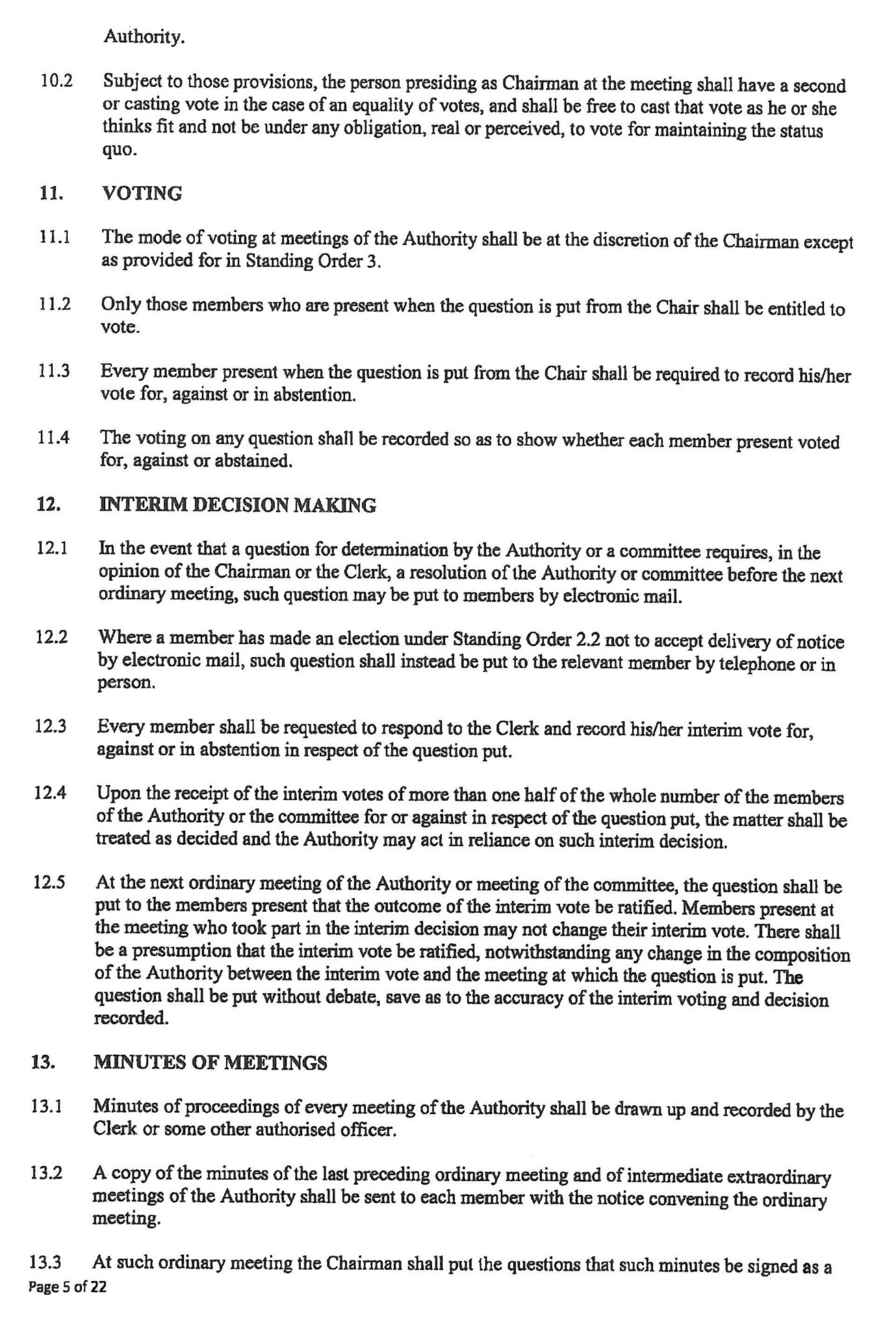 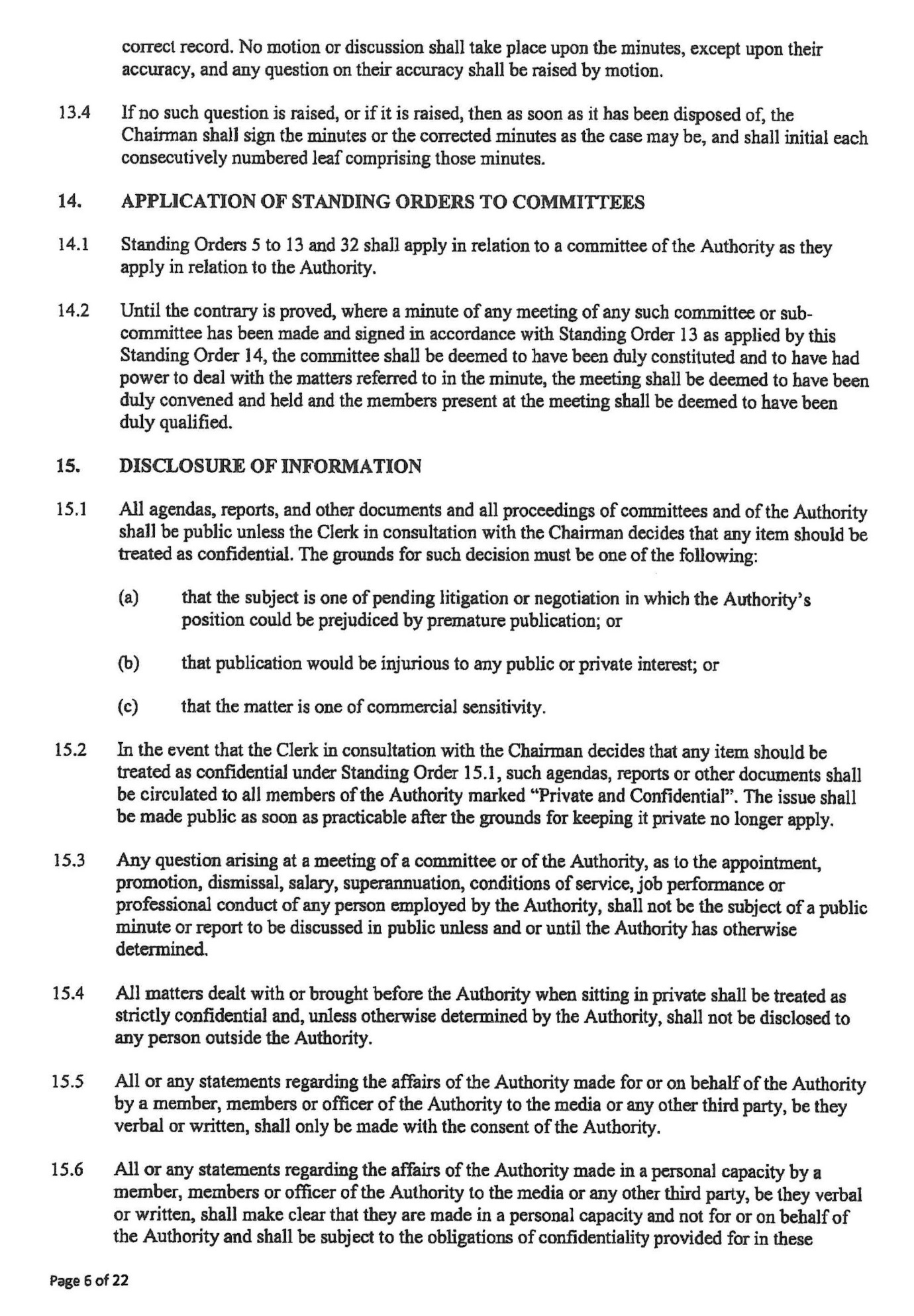 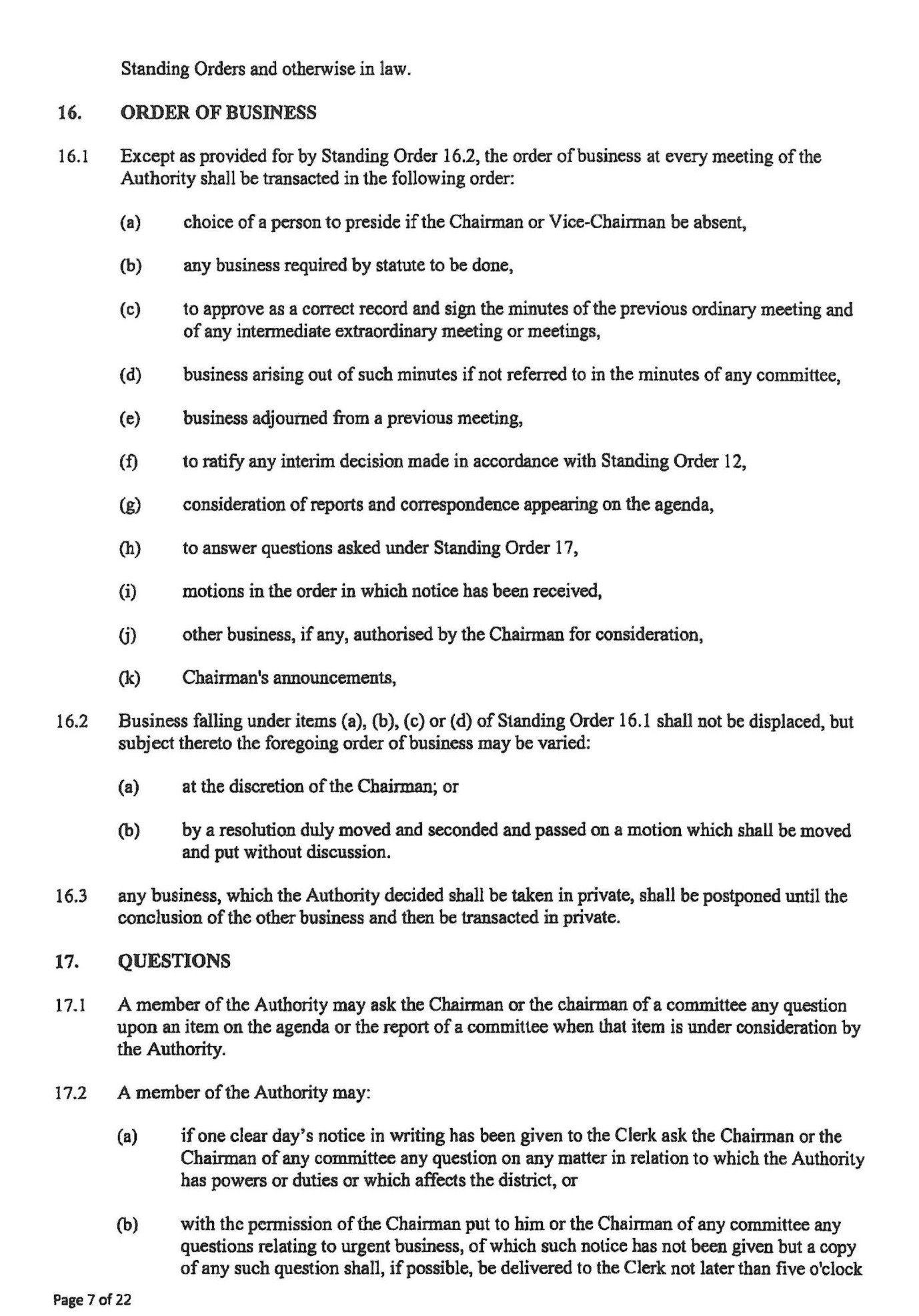 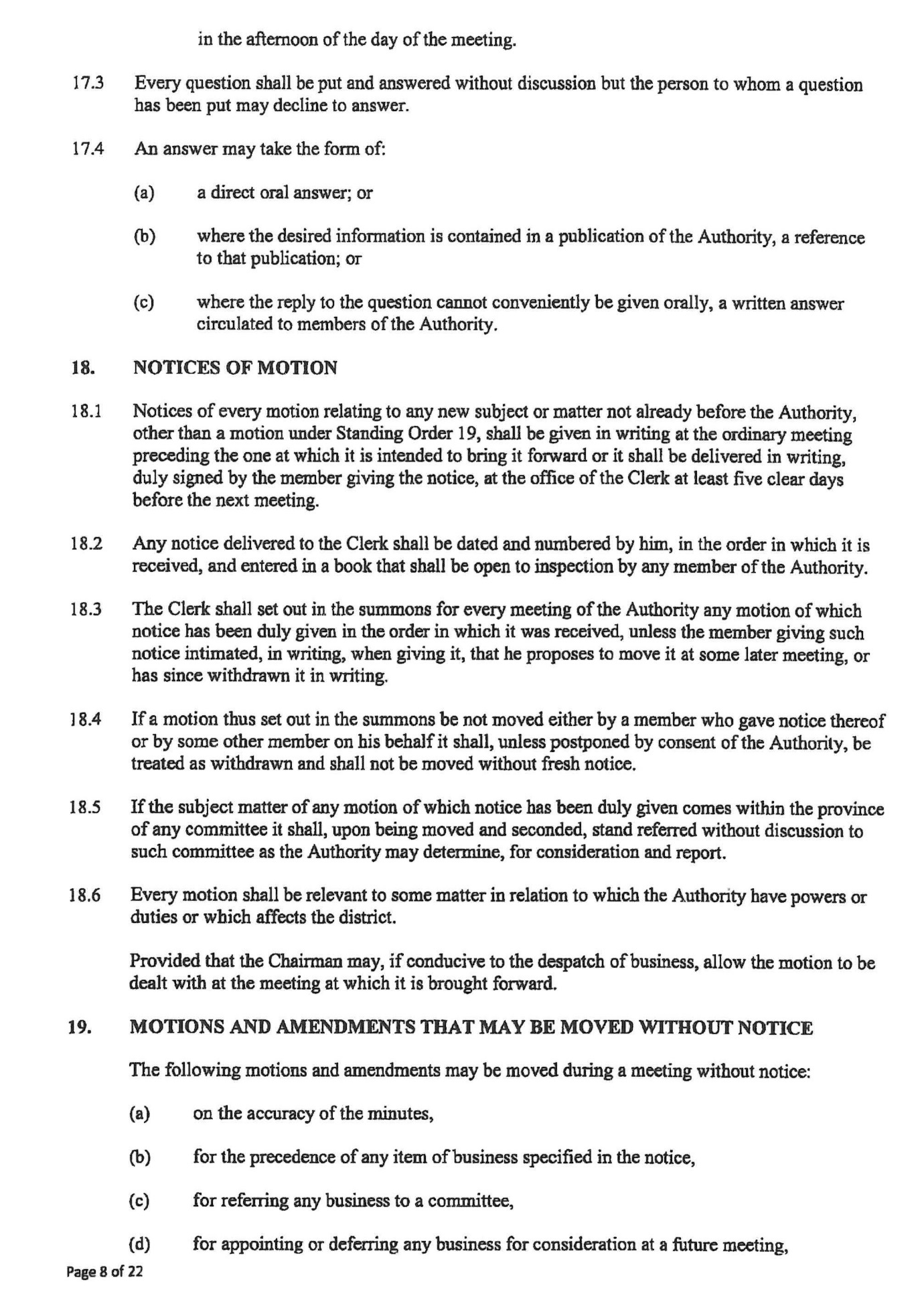 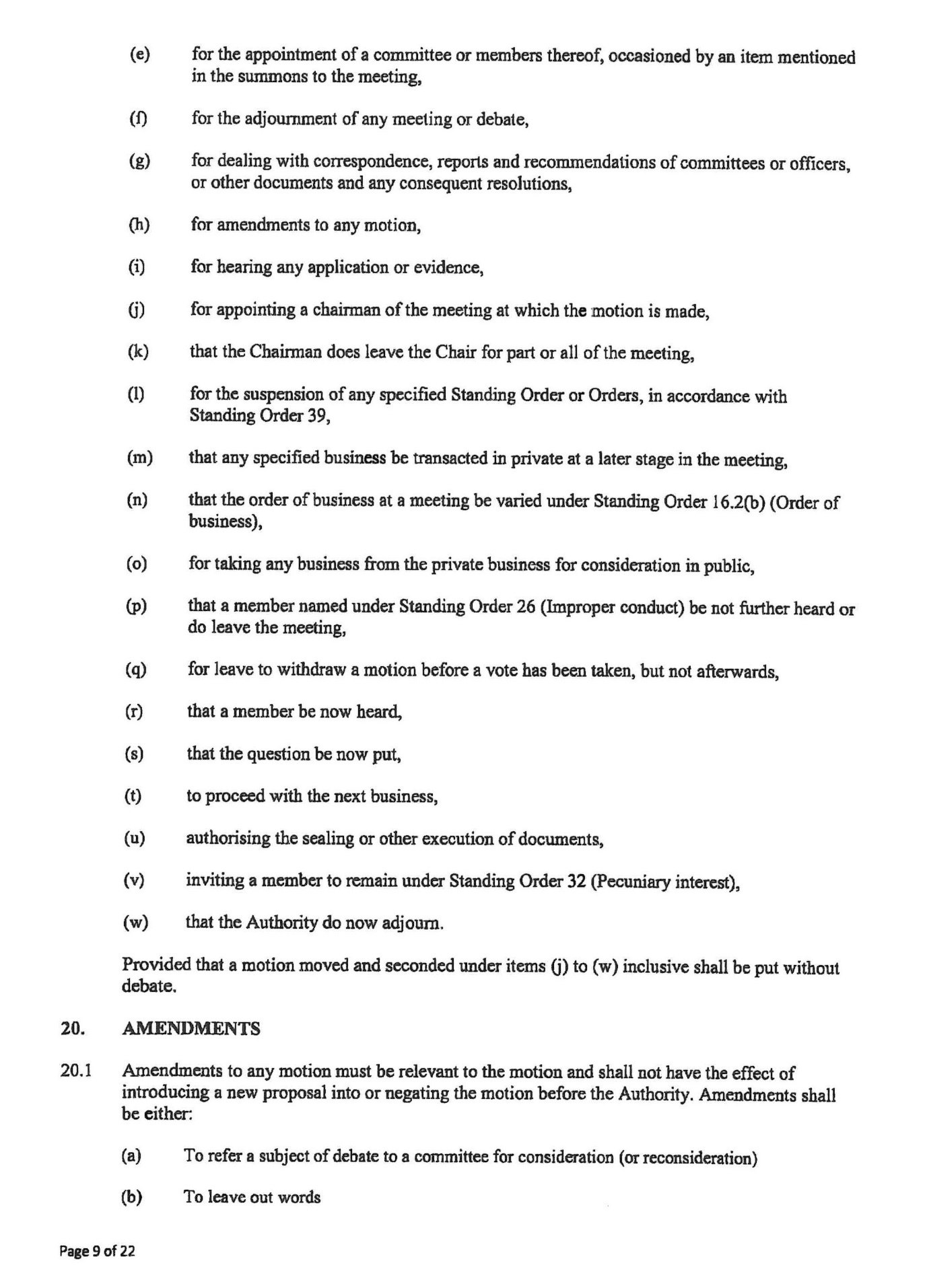 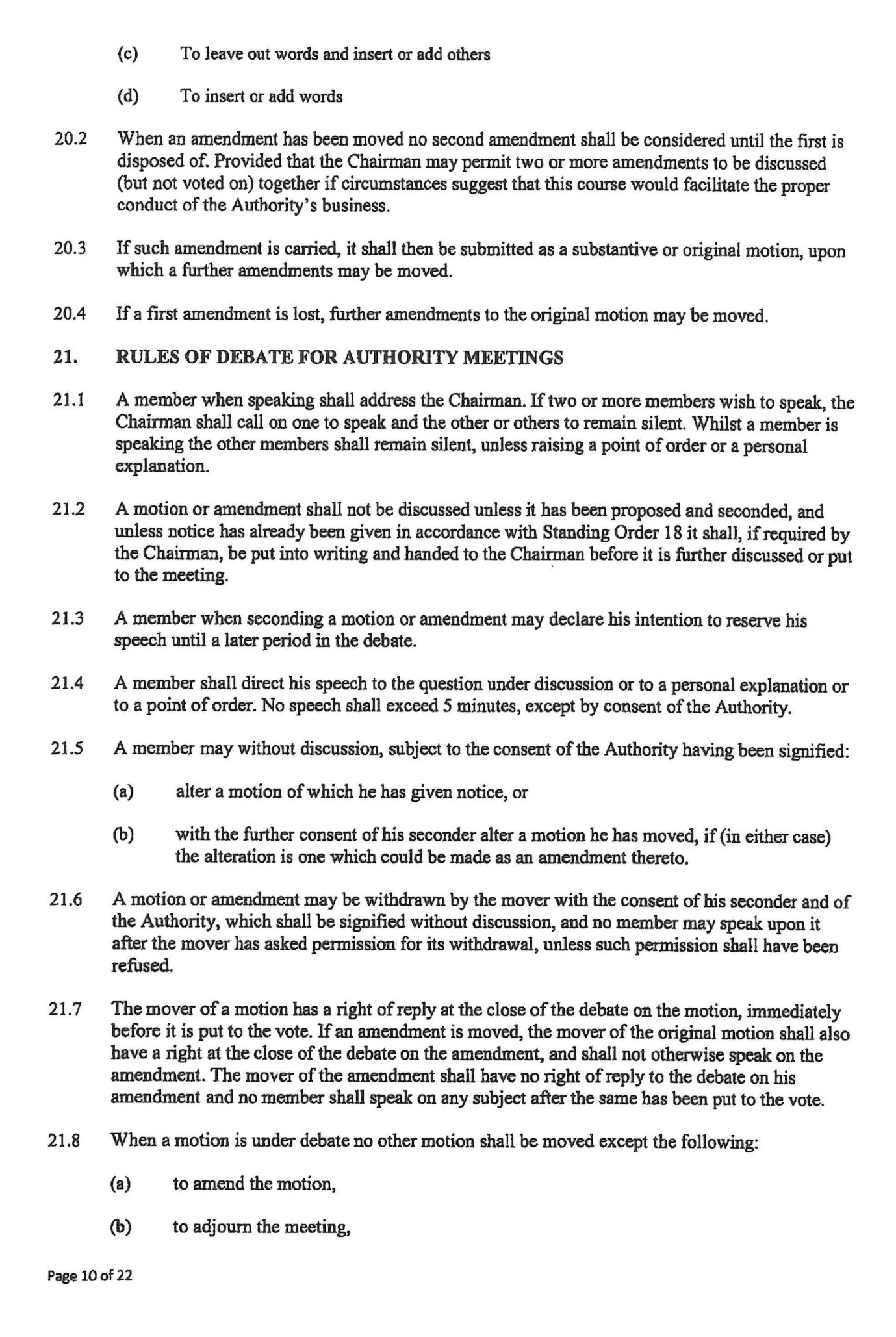 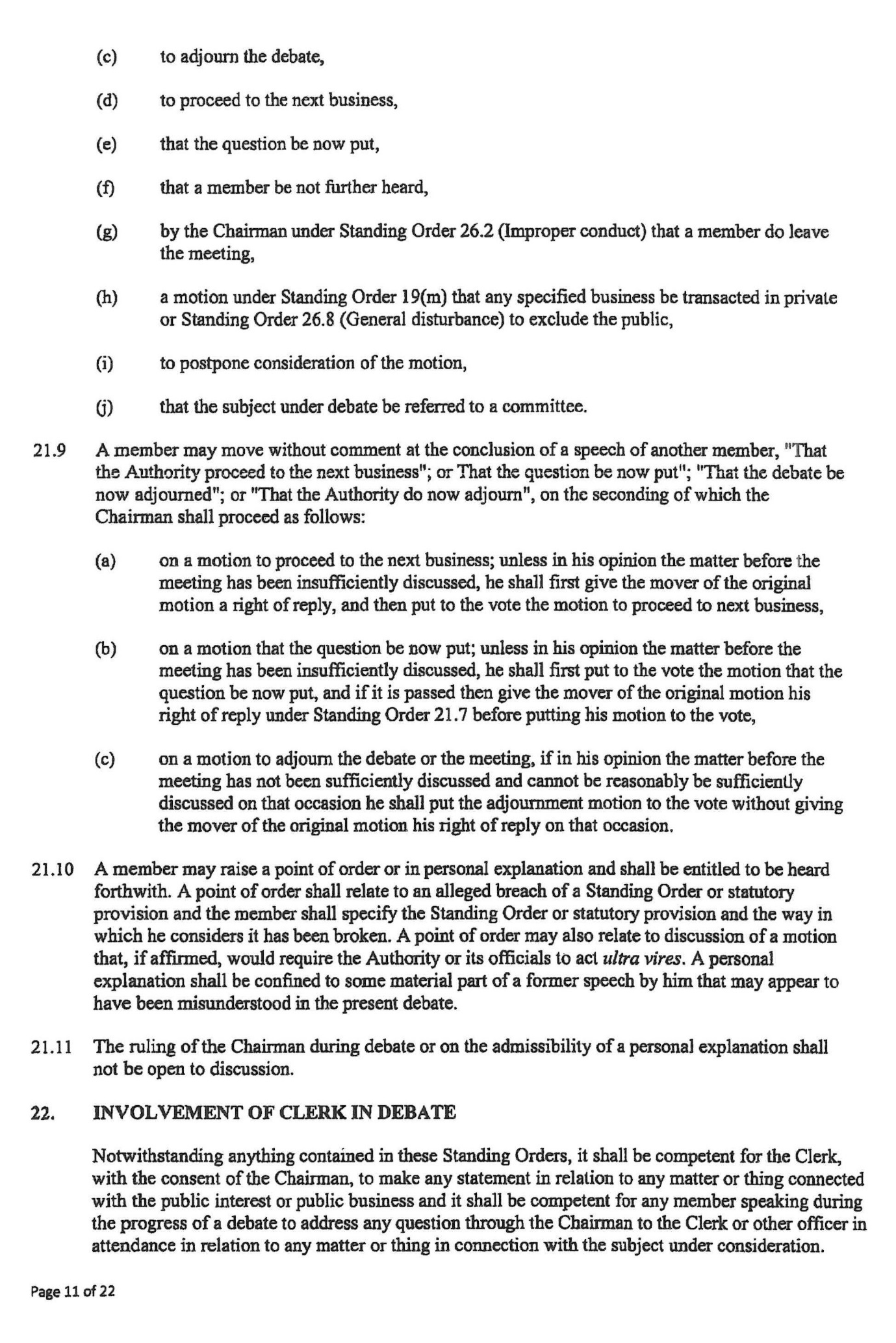 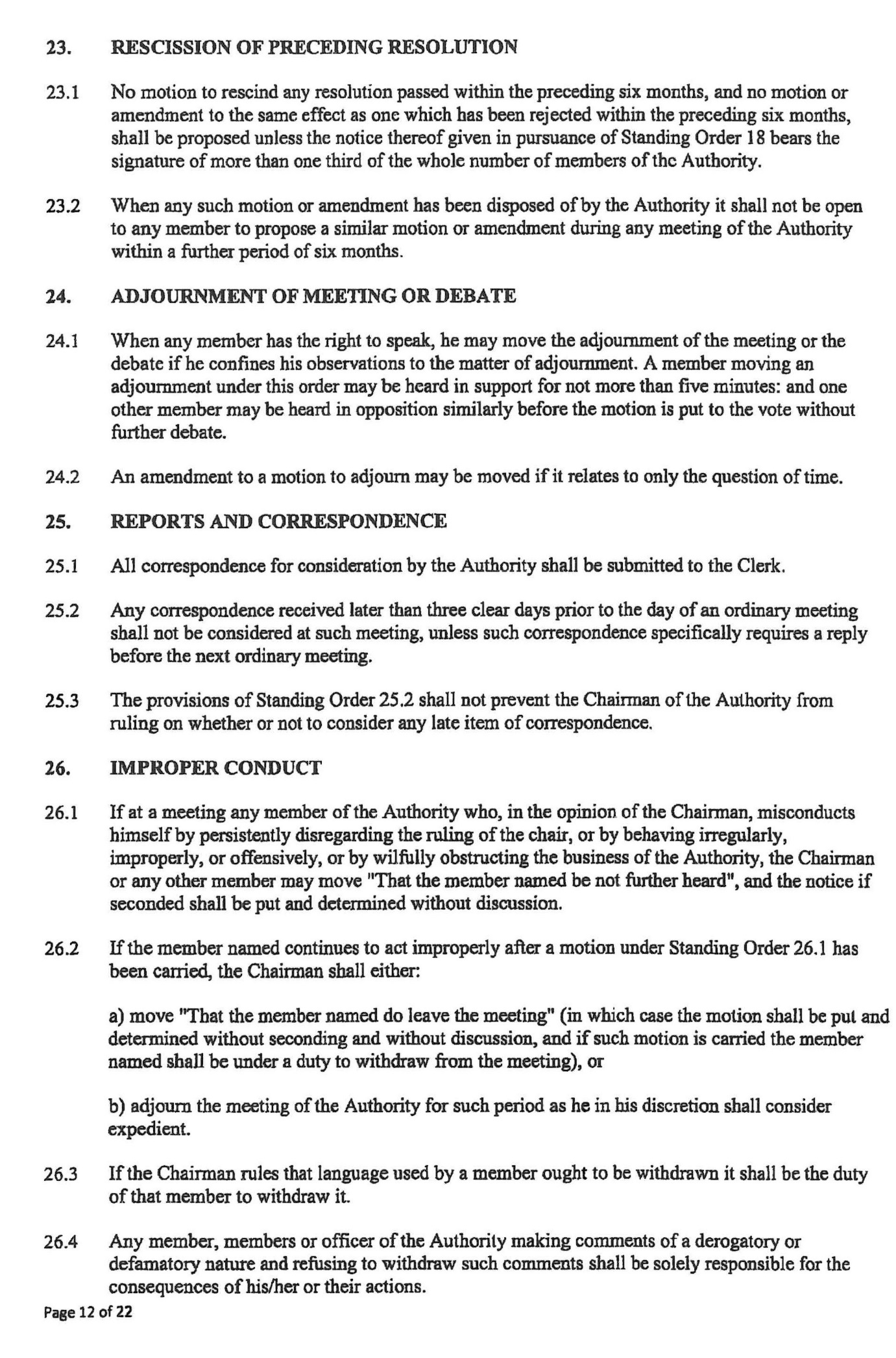 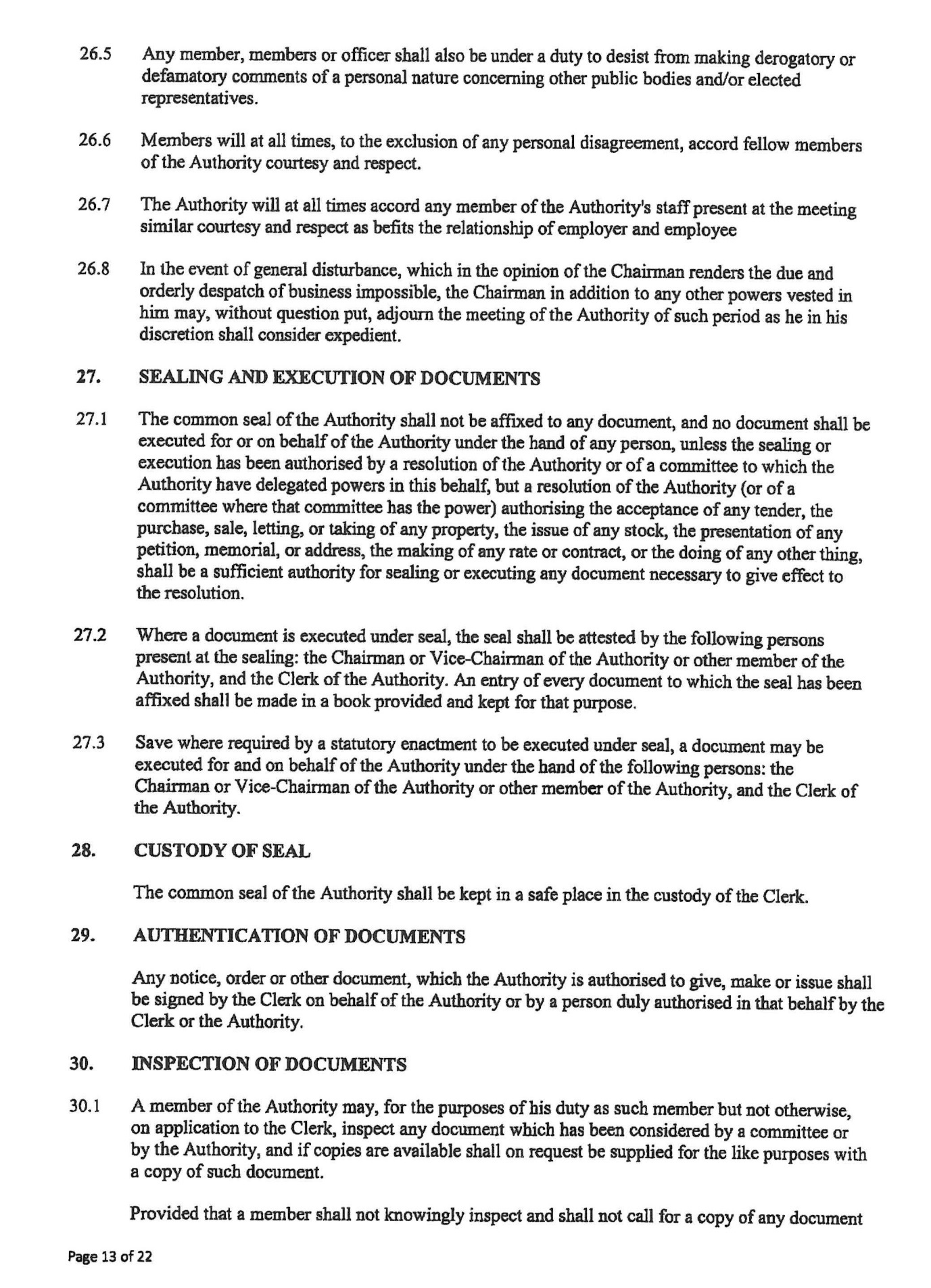 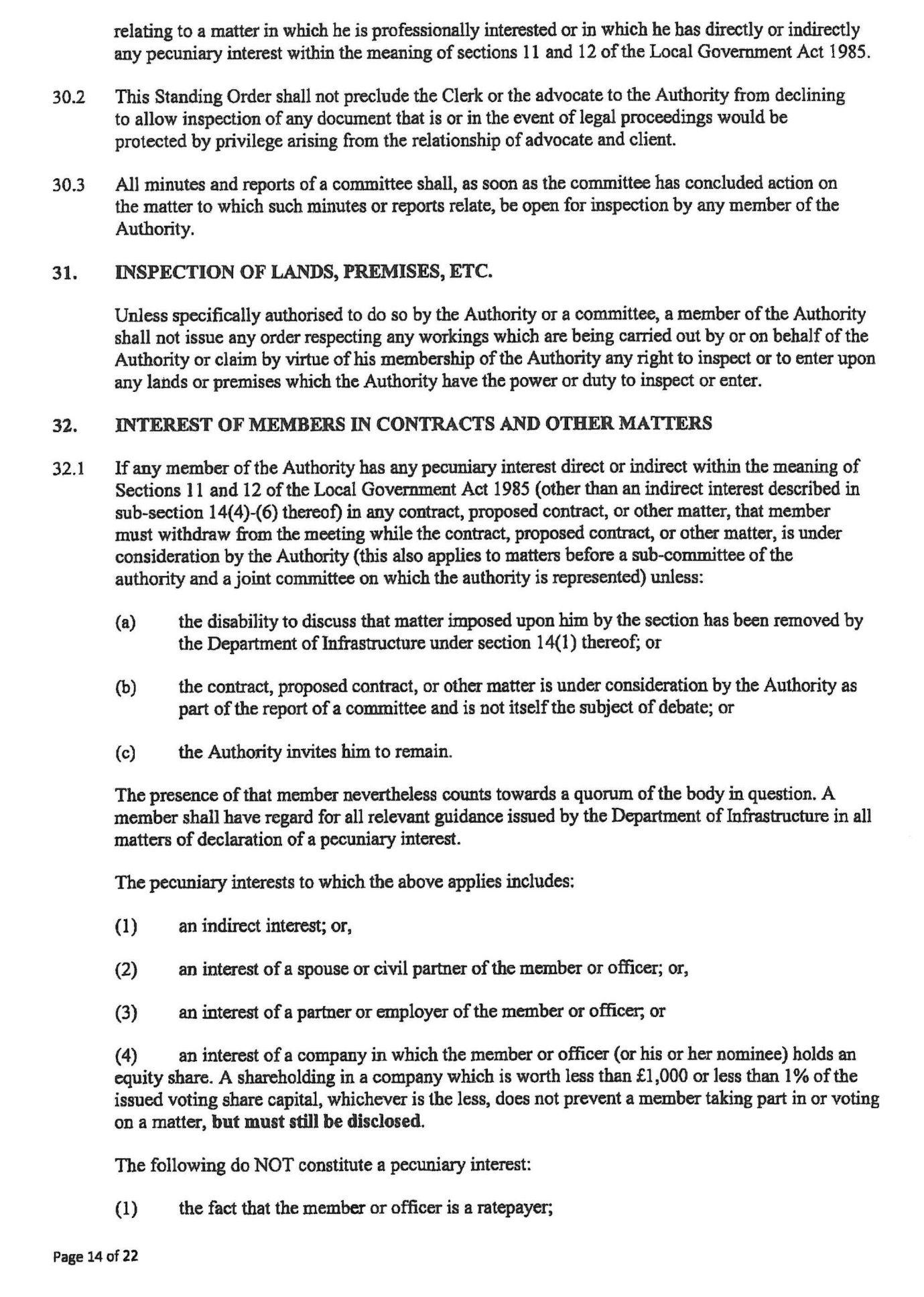 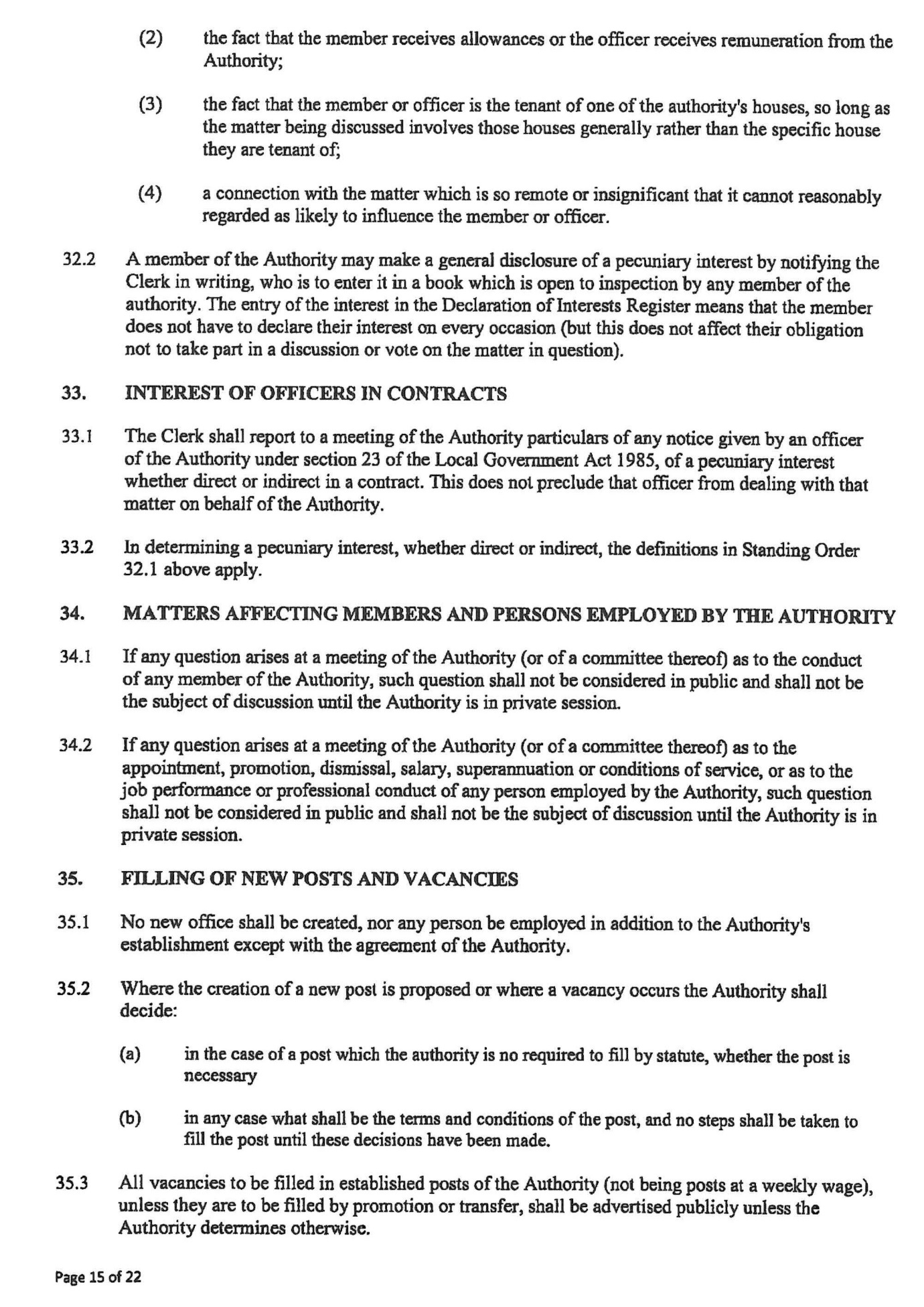 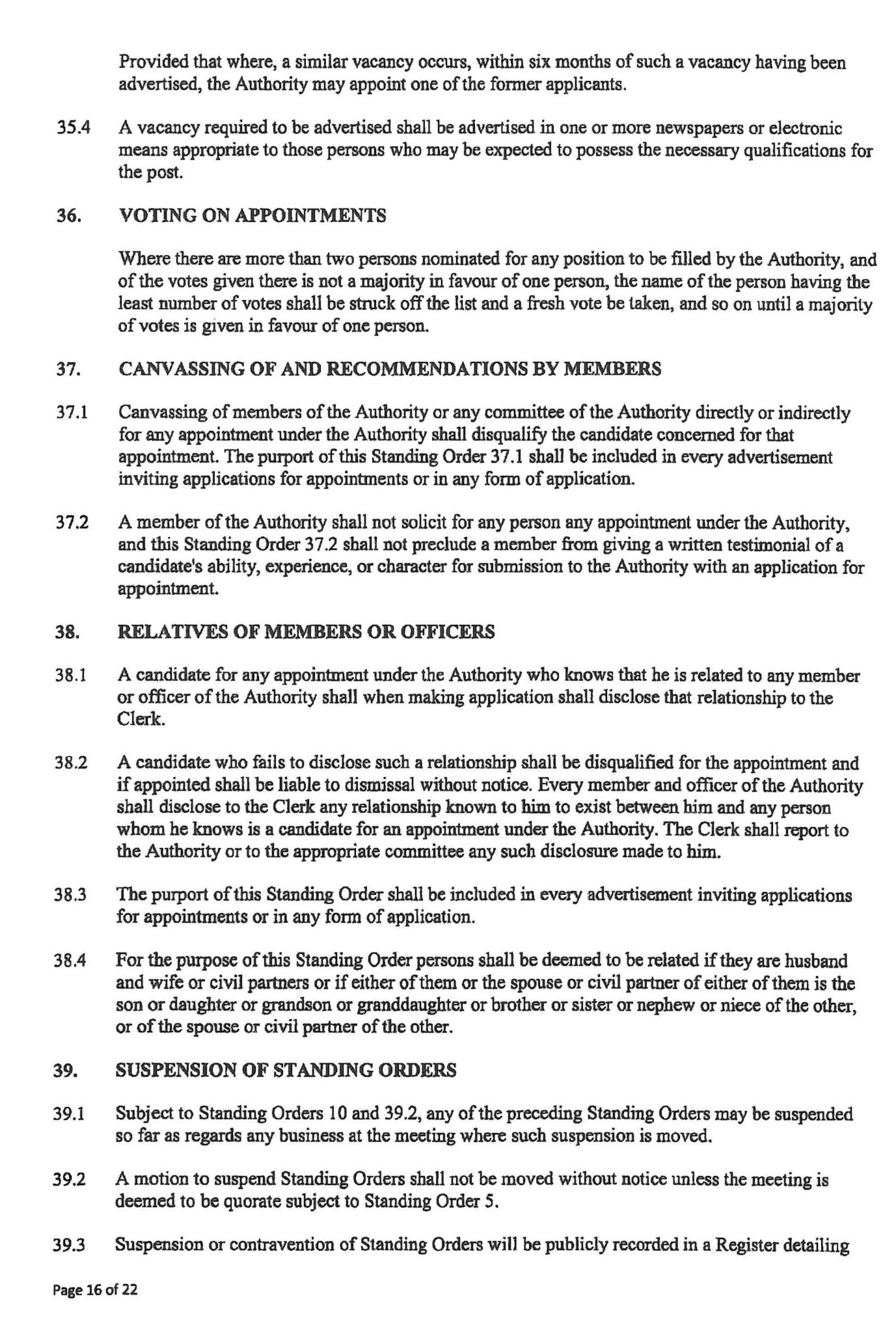 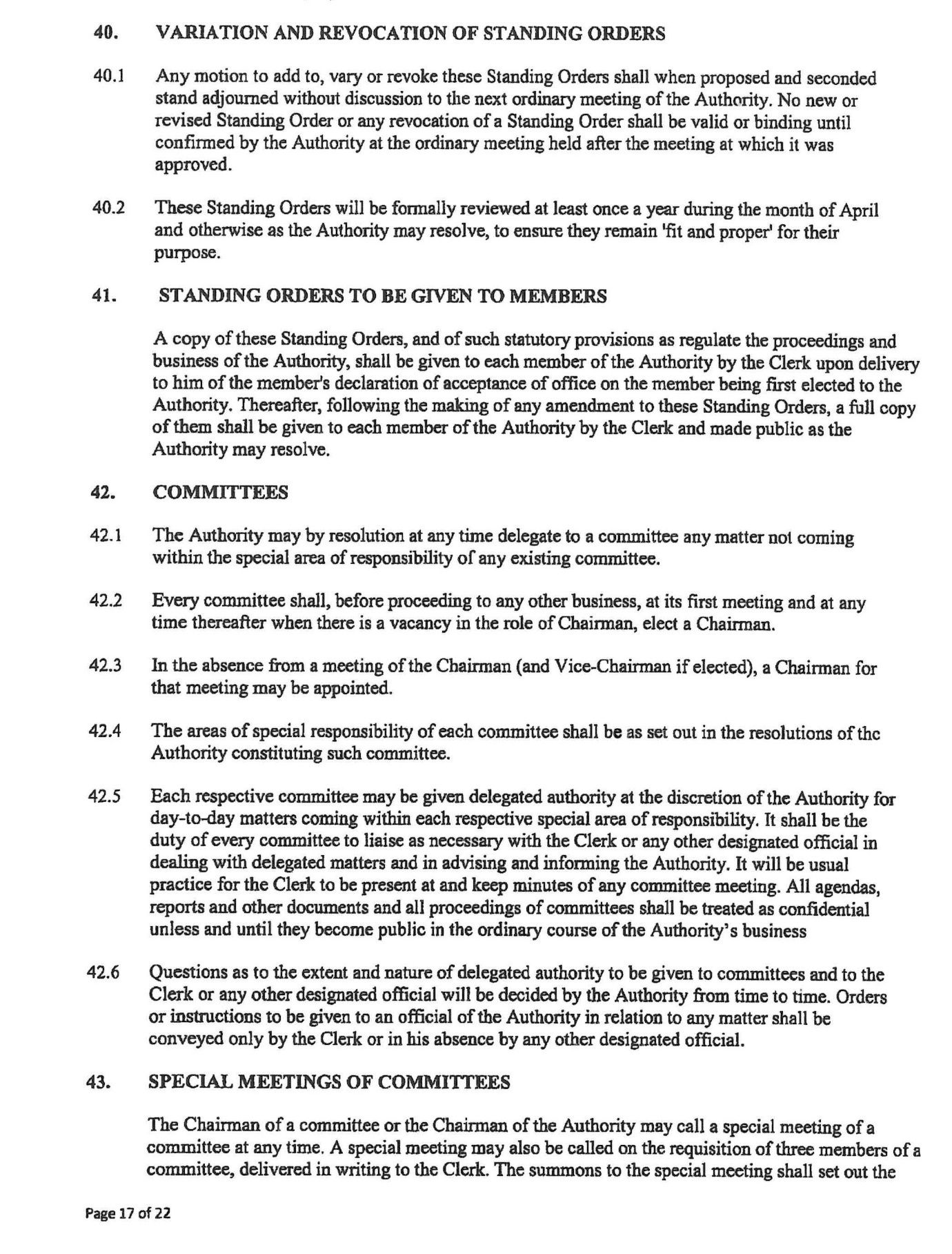 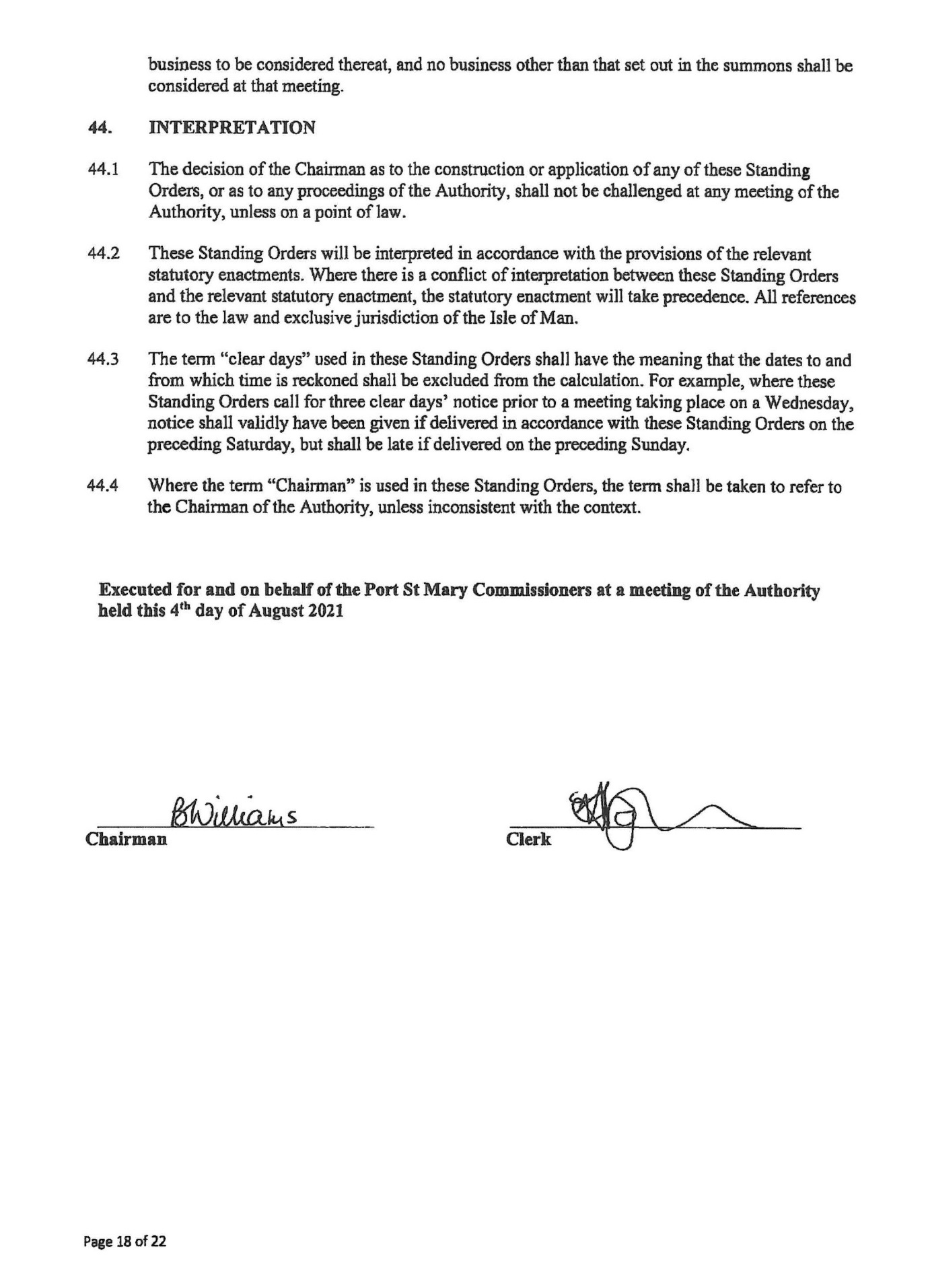 Item 6.4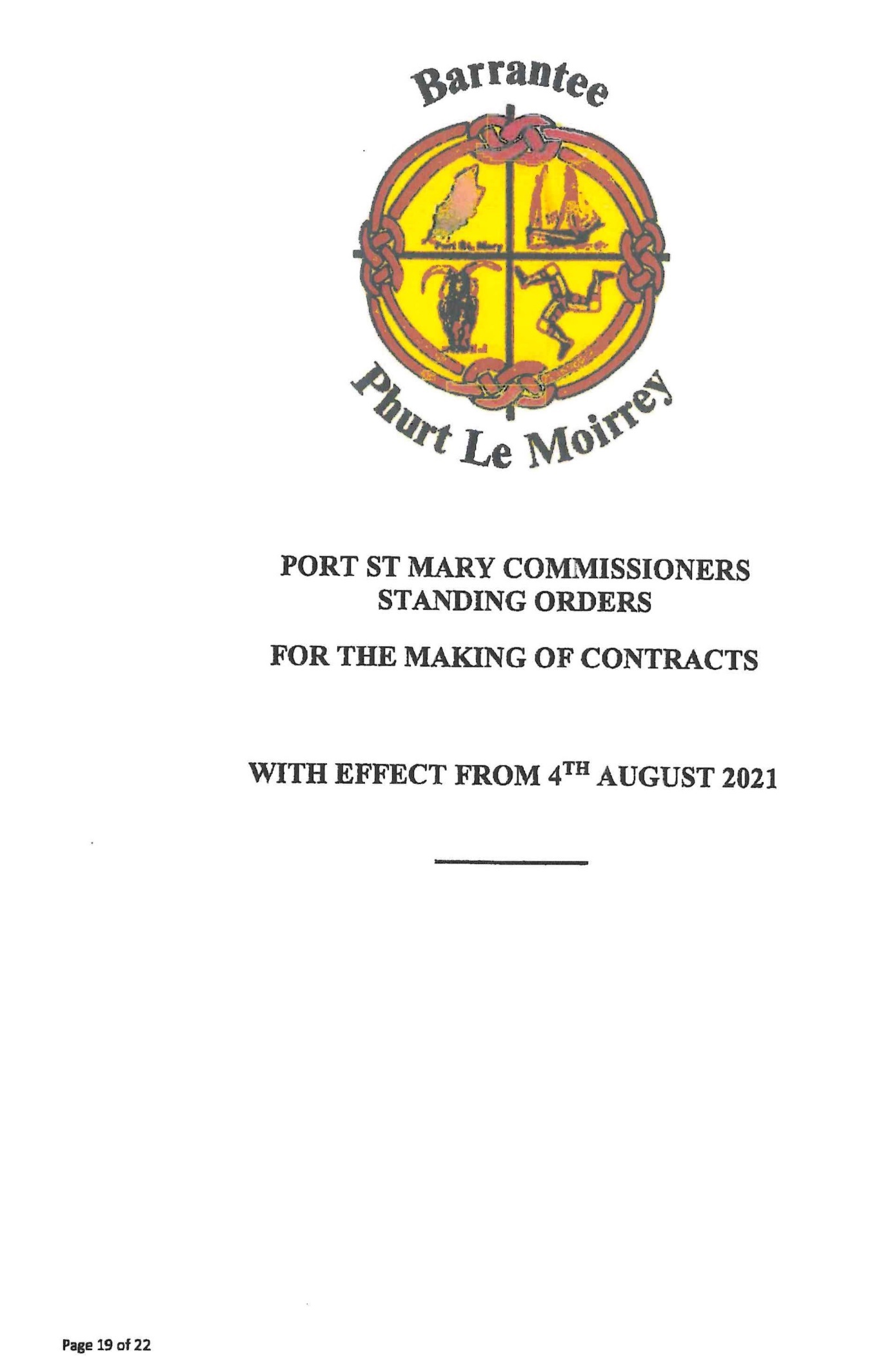 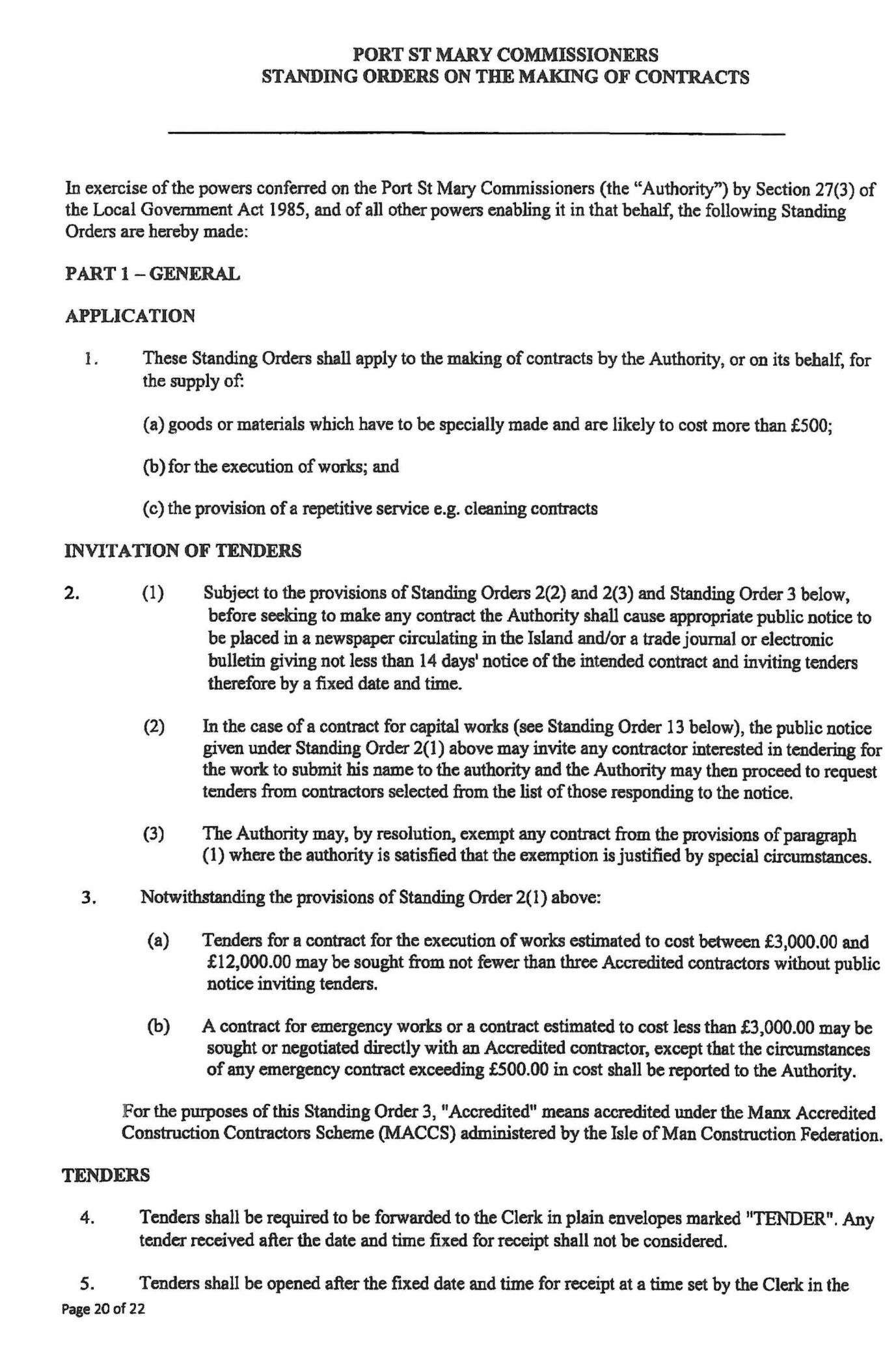 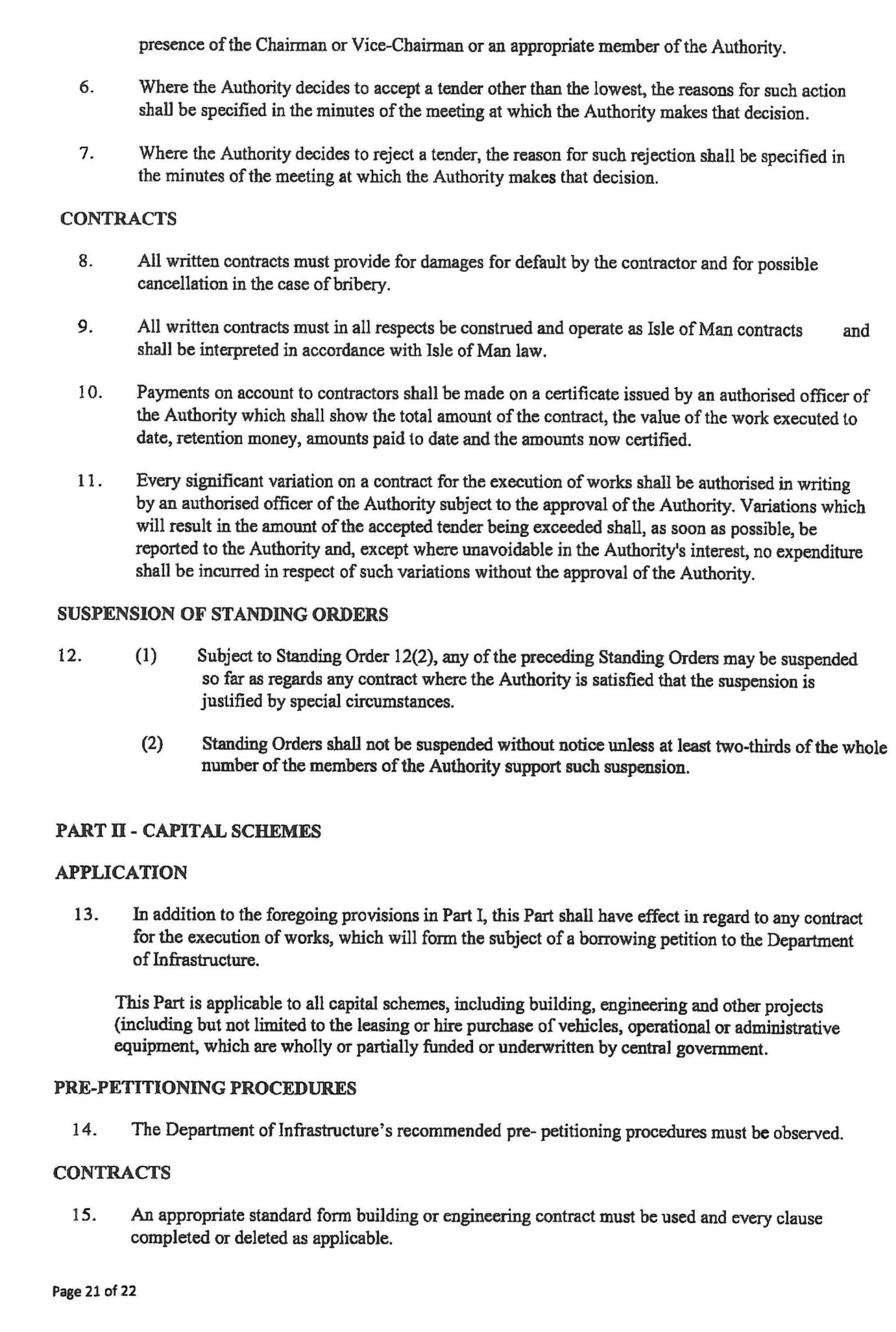 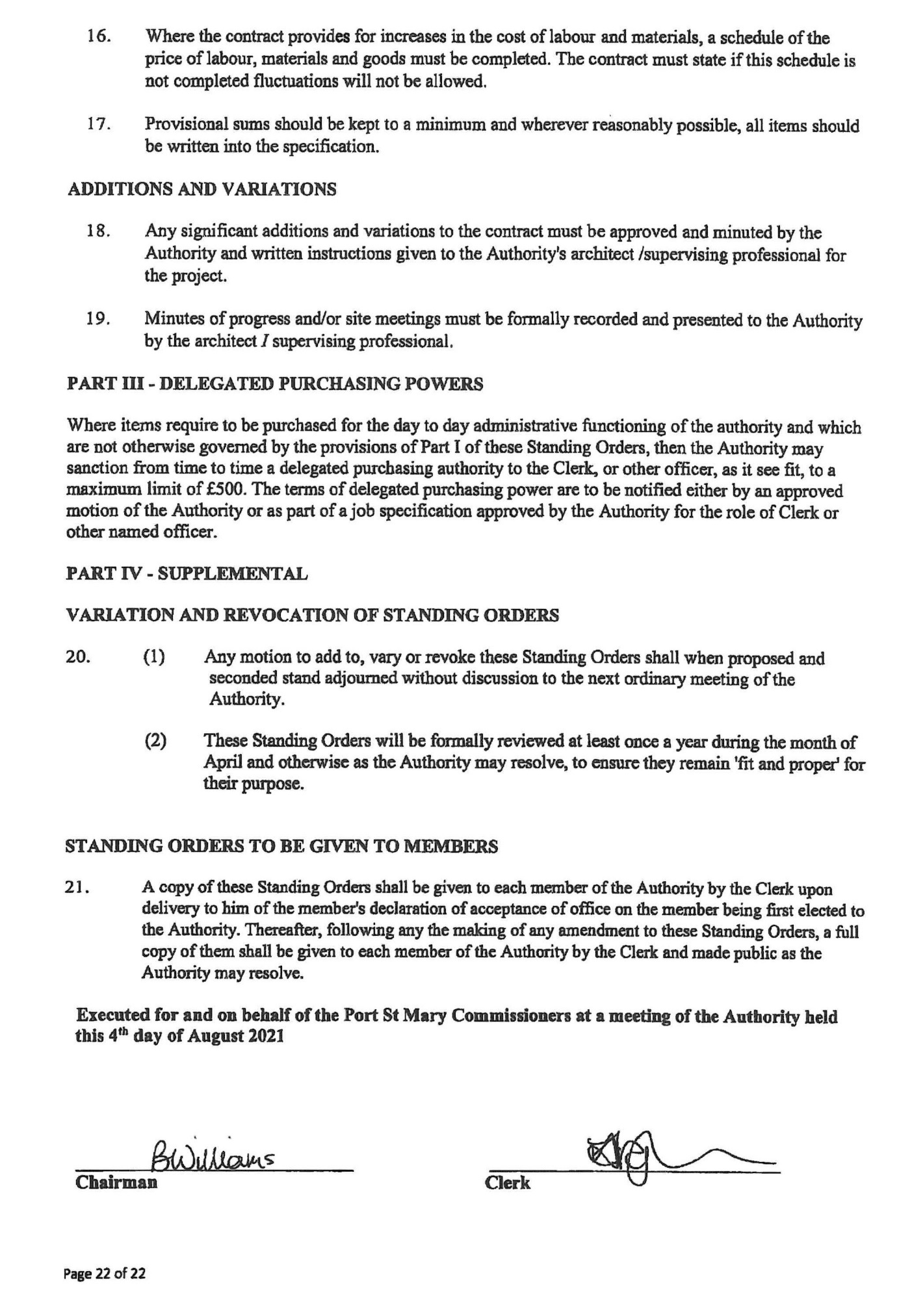 Item 6.5PORT ST MARY COMMISSIONERSBANK MANDATES Any required amendments to the Bank Mandates are to be approved and the mandates signed. Signatories required;Chairman Vice Chairman Clerk Item 7.1Port St Mary Village Commissioners Board MeetingsSuspensions of Standing Orders on Meetings and on ContractsYear ended 30th April 2023Item 7.2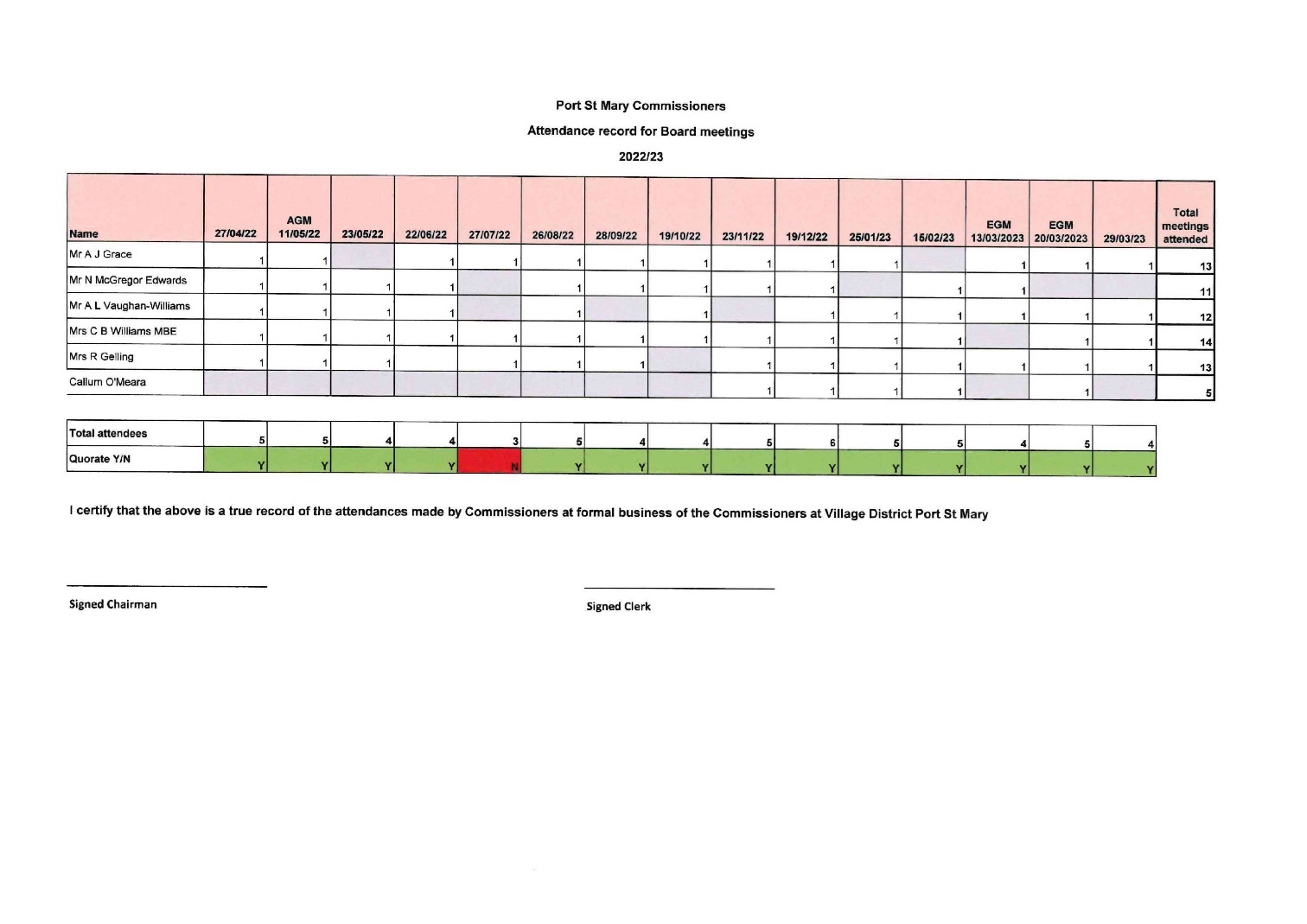 Date of MeetingReasonPrivate Meeting19th December 20228.1 Arqiva Lease – AG/NME requested to suspend Standing Orders to allow the previous decision regarding the Arqiva Lease to be discussed.  All were in favour.  Carried. Arqiva Lease – HK to resend Arqiva Lease details to LVW and place on the January Agenda for discussion. 